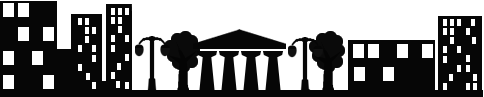 Daugavpilī09.06.2021. UZAICINĀJUMS
iesniegt piedāvājumu1.Pasūtītājs:Pašvaldības SIA “Sadzīves pakalpojumu kombināts”Višķu iela 21 K, Daugavpilī, LV-5410Tālr.Nr.65424769e-pasts: spkpsia@gmail.commājas lapa: www.sadzive.lvkontaktpersona: Ludmila Sokolovska, tālr.Nr.22001171Publisko iepirkumu likumā nereglamentētais iepirkums“Būvmateriālu iegāde ēkas jumta remontam Višķu ielā 21I, Daugavpilī”Iepirkuma identifikācijas Nr.SPK2021/122.Iepirkuma priekšmeta apraksts:2.1.“Būvmateriālu iegāde ēkas jumta remontam Višķu ielā 21I, Daugavpilī”, saskaņā ar pielikumu Nr.1, Nr.2.3.Piedāvājumu var iesniegt: 3.1. personīgi, vai pa pastu Višķu ielā 21K, Daugavpilī (2.stāvā, kabinetā Nr.1),3.2. elektroniskā veidā uz pa e-pasta adresi: spkpsia@gmail.com, iesniedzot piedāvājumu elektroniski, piedāvājumam obligāti jābūt  parakstītam ar drošu elektronisko parakstu un laika zīmogu. Gadījumā, ja iesniegtais elektroniskais dokuments neatbildīs Elektronisko dokumentu likuma prasībām, tas netiks pieņemts, un tiks noraidīts.3.3.piedāvājuma iesniegšanas termiņš: līdz 2021.gada 16.jūnijam, plkst.10:00.4.Piegādes termiņš: ne ilgāk par 10 (desmit) dienām.5.Piegādes vieta: Višķu iela 21 I, Daugavpils.6.Piedāvājumā jāiekļauj:6.1. pretendenta rakstisks iesniegums par dalību iepirkuma procedūrā, kas sniedz īsas ziņas par pretendentu (pretendenta nosaukums, juridiskā adrese, reģistrācijas Nr., kontaktpersonas vārds, uzvārds, tālrunis, fakss, e-pasts);6.2. pretendents iesniedz:6.2.1. finanšu piedāvājumu (cena jānorāda euro bez PVN 21%). Cenā jāiekļauj visas izmaksas, tajā skaitā matetiālu piegādes pakalpojumi.6.2.2. pretendentam jāiesniedz VID izziņa par parādu neesamību.7.Piedāvājuma izvēles kritērijs: 7.1. finanšu piedāvājums ar viszemāko cenu.8. Paziņojums par rezultātiem tiks publicēts mājas lapā: www.sadzive.lv.Iepirkumu komisijas priekšsēdētājs					J.Tukāne Pielikums Nr.1 09.06.2021. uzaicinājumam iesniegt piedāvājumu, iepirkuma ID Nr.SPK2021/12Tehniskā specifikācija Publisko iepirkumu likumā nereglamentētais iepirkums“Būvmateriālu iegāde ēkas jumta remontam Višķu ielā 21I, Daugavpilī”Iepirkuma identifikācijas Nr.SPK2021/12Sastādīja:saimniecības vadītāja							L.Sokolovska Pielikums Nr.209.06.2021. uzaicinājumam iesniegt piedāvājumu, iepirkuma identifikācijas Nr.SPK2021/12Finanšu piedāvājumsPublisko iepirkumu likumā nereglamentētais iepirkums“Būvmateriālu iegāde ēkas jumta remontam Višķu ielā 21I, Daugavpilī”Iepirkuma identifikācijas Nr.SPK2021/12Ar šo piedāvājumu apliecinām savu dalību publisko iepirkumu likumā nereglamentētajā iepirkumā “Būvmateriālu iegāde ēkas jumta remontam Višķu ielā 21I, Daugavpilī” iepirkuma identifikācijas Nr.SPK2021/12.Kopējā cena sastāda: 	_____________________________________________________________________________*Paraksta pretendenta persona ar pārstāvības tiesībām vai pretendenta pilnvarotā personaVārds, uzvārds, amats		____________________________________Paraksts			____________________________________Datums			____________________________________Nr.p.k.NosaukumsMērvienībaDaudzums1.Stiegrotais finiša ruberoīdsgab362.Bitumena mastikakg403.Bitumena gruntskg5Pretendents:Pretendenta nosaukums:Reģ.Nr.:Juridiskā adrese:Bankas nosaukums:Kods:Konts:Tālr./faksse-pasta adreseKontaktpersona:Vārds, uzvārdsIņēmamais amatsTālr./faksse-pasta adrese